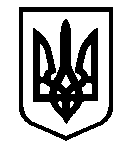 УКРАЇНАСАФ'ЯНІВСЬКА СІЛЬСЬКА РАДА ІЗМАЇЛЬСЬКОГО РАЙОНУ ОДЕСЬКОЇ ОБЛАСТІУПРАВЛІННЯ ОСВІТИ НАКАЗ11.02.2021 р.                                                                                                № 19/А	Про затвердження паспортівбюджетних програм на 2021 рікВідповідно до Закону України від 15.12.2020 р. № 1082-IX « Про Державний  бюджет України на 2021 рік » та наказу Міністерства фінансів від 26.08.2014 № 836 «Про деякі питання запровадження програмно-цільового методу складання та виконання місцевих бюджетів», зареєстрованого в Міністерстві юстиції України 10.09.2014 р. за № 1104/25881 (із змінами) :Затвердити паспорти  бюджетних програм на 2021 рік зі змінами згідно розпорядження Саф’янівського сільського голови від 05.01.2021р. №1/А-2021р., рішення сесії Саф'янівської сільської ради від 29 січня 2021р. № 192-VIII ''Про внесення змін до рішення Саф’янівської сільської ради Ізмаїльського району Одеської області від 24 грудня 2020 р. № 110-VIII "Про бюджет Cаф’янівської сільської територіальної громади Ізмаїльського району Одеської області на 2021 рік " '', розпорядження Саф’янівського сільського голови від 03.02.2021р. №18/А-2021р. , розпорядження Саф’янівського сільського голови від 10.02.2021р. №23/А-2021р. по	КПК 0610160 Керівництво і управління у відповідній сфері у містах (місті Києві), селищах, селах, територіальних громадах;КПК 0611010 Надання дошкільної освіти;КПК  0611021 Надання загальної середньої освіти закладами загальної середньої освіти;КПК 0611061 Надання загальної середньої освіти закладами загальної середньої освіти;КПК 0611130 Методичне забезпечення діяльності закладів освіти;КПК 0611141 Забезпечення діяльності інших закладів у сфері освіти;КПК 0611154 Забезпечення діяльності інклюзивно-ресурсних центрів за рахунок залишку коштів за освітньою субвенцією (крім залишку коштів, що мають цільове призначення, виділених відповідно до рішень Кабінету Міністрів України у попередньому бюджетному періоді);КПК 0611160 Забезпечення діяльності центрів професійного розвитку педагогічних працівників;КПК 0611210 Надання освіти за рахунок залишку коштів за субвенцією з державного бюджету місцевим бюджетам на надання державної підтримки особам з особливими освітніми потребами.Начальник управління                                                              Тетяна ЯКИМЕНКО